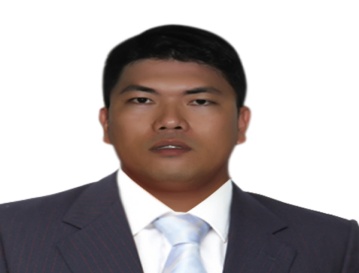 Gulfjobseeker.com CV No: 12396Mobile +971505905010 / +971504753686 To get contact details of this candidatesSubmit request through Feedback Linkhttp://www.gulfjobseeker.com/feedback/submit_fb.php Objectives            To apply for the applicable position related to my knowledge and skills which I can render my best service and to have a career enhancement from your prestigious company.           Reliable, service-focused nursing  professional with excellent patient-care and charting skills gained through four years of experience as a Nursing Assistant. Compassionate and technically skilled in attending to patients in diverse healthcare settings. Knowledge, Skills and Abilities  Can speak and write English, Knowledge in Computer  Ability to work under pressure  Hard working and fast learner  Customer care and Customer Service  Effective Communication / Telephone Skills  Patient SupportTraining AttendedPOSITIVE PERSONALITIES IN THE WORKPLACE  –  NCCC Mall Davao CitySTORE DOCUMENTATION AND DATA COLLECTION  –  NCCC Mall Davao CityHEALTH AND SAFETY  –  NCCC Mall Davao CityEFFECTIVE STOREKEEPING  –  NCCC Mall Davao CityProfessional ExperienceMerchandiser / Storekeeper                                                             (2012 – 2014)NCCC MallOrmoc City, Philippines Weekly and Monthly InventoryMaking presentations to potential clientsInstalling and Dismantling displaysResearching lifestyle and new design trends for the displayStores and distributes supplies and equipmentReceiving / Stocking ActivitiesMaintain inventory and stock recordWaiter/Kitchen Staff Jollibee Surigao city Philippines                                                                    (2011 - 2012)     ●  Serve food and/or beverages to patrons; prepare and serve specialty dishes at tables as required     ●  Write patrons' food orders on order slips, memorize orders, or enter orders into computers for                 Transmital to kitchen staff     ●  Take orders from patrons for food or beverages.     ●  Serve food and/or beverages to patrons; prepare and serve specialty dishes at tables as              Required     ●  Check with customers to ensure that they are enjoying their meals and take action to correct          any problem.Nursing Assistant                                                                                (2008 – 2011)Cantilan Municipal Health Office and Family Planning CenterCCantilan Surigao Del Sur, PhilippinesProvide high-quality patient care as an in-demand per-diem NA within minor surgical cases, Obstetrical, gynecological, pediatric and geriatric patients, acute-care, rehabilitation, home-healthcare and nursing-home settings. Preserve patient dignity and minimize discomfort while carrying out duties such as bedpan changes, diapering, emptying drainage bags and bathing.Commended for chart accuracy, effective team collaboration, patient relations and consistent delivery of empathetic care.Assisted residents with activities of daily living including helping with meals, transferring using assistive devices, bathing, dressing and grooming.Displayed strong clinical skills in assessing vital signs, performing lab draws and glucose checks, and providing pre- and post-operative care.Education Attainment     BACHELOR OF SCIENCE IN NURSING     Completed 2,970 hrs. of Clinical Training      Saint Paul University      Surigao City – Philippines     Graduated - 2006Affilition: Care of Patients with different Health deviations,           -   Perpetual Succour Hospital            OR, DR, MICU, SICU, PICU, cardiovascular, laboratory            Cebu heart Institute Cebu City Cardiac catherization Laboratory                                  -   Caraga Regional Hospital                                                                                                                     Surigao City, PhilippinesCare of Patients with Mal adaptive patterns of Behavior  -  Vicente Sotto Memorial Medical                                                                                               Center Psychiatric ward                                                                                               Cebu City, PhilippinesCare of Patients with Alteration in Reproduction and       -  Cebu City, Philippines           Disturbances in sexuality                                             Community Health Nursing                                           -  Sitio Panubigon, Lipata,                                                                                                    Philippines                       Personal InformationBirth date:       July 25, 1984Birth Place:      Cantilan Surigao del Sur,PhilippinesGender:           MaleCitizenship:      FilipinoCivil Status:     Single        I hereby certify that the above information is true and correct to the best of my knowledge and belief.